COLEGIO COLSUBSIDIO CHICALÁ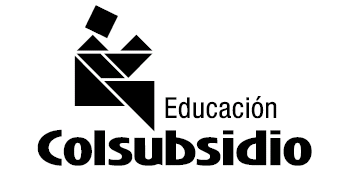 AREA DE HUMANIDADES - LENGUA CASTELLANAPLAN DE MEJORAMIENTO Firma del Docente: _______________________________________________Estudiante: Grado: Décimo   Trimestre: SegundoDocente: HAIDIBE LATORRE GONZÁLEZÁrea: LENGUA CASTELLANAFecha: 08 de septiembre de 2014  Objetivo: Desarrollar en los estudiantes las competencias comunicativas a través del fomento de la oralidad, la lectura y la escritura para generar una comunicación más asertiva y una construcción de sentido profundo.Objetivo: Desarrollar en los estudiantes las competencias comunicativas a través del fomento de la oralidad, la lectura y la escritura para generar una comunicación más asertiva y una construcción de sentido profundo.Objetivo: Desarrollar en los estudiantes las competencias comunicativas a través del fomento de la oralidad, la lectura y la escritura para generar una comunicación más asertiva y una construcción de sentido profundo.DIFICULTADESTRATEGIASACTIVIDADESFORMAS DE EVALUACIÓNTIEMPOSOBSERVACIONES DE SEGUIMIENTO3. Desarrolla escritos argumentativos a partir de reflexiones literarias y análisis de textosRealización de talleres para el mejoramiento en la producción de textos argumentativos a partir de reflexiones literarias y análisis de textos.Primera etapa:El plan se inicia con una actividad propuesta para trabajar en casa en la semana del Septiembre 8  hasta septiembre 19 .Segunda etapa:Posteriormente, se hará revisión,  retroalimentación y sustentación de los trabajos desde  el  12 de septiembre al 26 de septiembre.Tercera etapa:Se hará la entrega de resultados a los estudiantes y padres de familia en la Semana del 22 al 26 de septiembre .Primera etapaSe revisarán las actividades realizadas en la semana del Septiembre 8  hasta septiembre 19 en el horario dispuesto para la asignatura.Segunda etapa:El estudiante deberá formular preguntas alrededor de los talleres que debe resolver, ya sea actividades que no entienda, conceptos en los que tiene dudas o procedimientos que no sean claros, se evaluará su nivel de compromiso y disciplina académica.Tercera etapa: El estudiante presentará la sustentación que evaluará sus competencias y su avance en la identificación de las características de los movimientos literarios: Romanticismo, Modernismo y Realismo en Colombia.Septiembre 8  hasta septiembre 19 12 de septiembre al 26 de septiembre.Semana del 22 al 26 de septiembre 